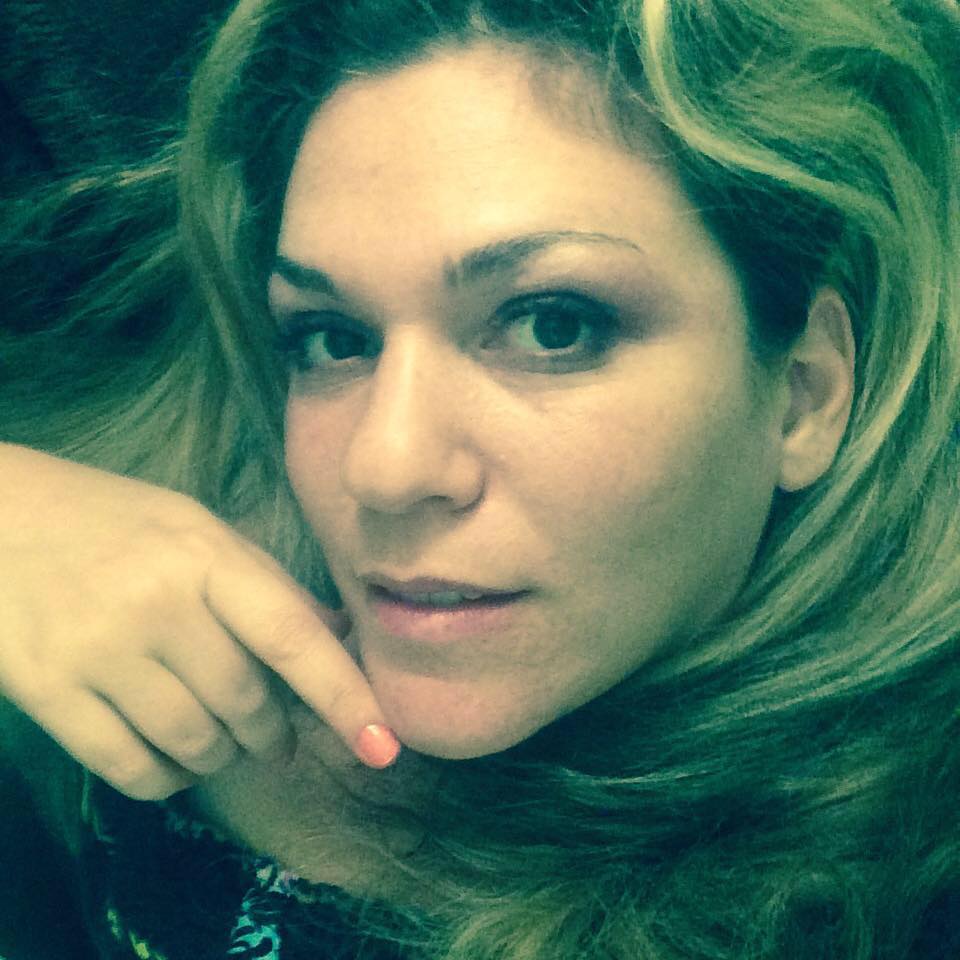 Shelly PerlmanGraphic Designer, Illustrator, 2D Animator507 SE 37th St. Topeka, KS, 66605    |   +1 (785) 217-0107     |      Shelly@BroAndSis.comQualificationsHighly creative and multitalented artist with an extensive array of styles and experience in: Brand Development, Product Design, Website Design, 2D Animation, Children Products, Wrapping Paper, Books, Comic Book Layout & Design, Freehand Drawing/Coloring, Adobe Illustrator, Photoshop, InDesign & Flash, 3D Studio Max structure modeling.Works hard to understand a client’s needs to produce what they’re looking for. The experience is fun, inventive, efficient & highly professional with the intent to produce the perfect product for the client.  Additional perks: Proficient in executing projects with teams of artists, animators, writers and programmers. Produces projects from concept development to a sellable, on the shelf product, from beginning to end.  	Professional SkillsIllustration & Writing	21 years	1995 – till nowAdobe Illustrator, Photoshop, InDesign	18 years	1998 – till nowAdobe Flash, 2D animation	8 years	2008 – till nowAdobe Premiere Pro, Audition	6 years	2010 – till nowHTML	3 years	2013 – till now3D Studio Max	3 years	2000 – 2003Work Experience Bro and Sis llc.OwnerMarch 2010 – CurrentIllustrations –  The Lonely Mountain Book Cover   Dr. Owl Book CoverLogo design & animation – Logo Animation samplesFull web design & programming – http://www.nanog.org        Wedding GuildAnimation over Green Screen (Incl. filming & directing) Eco Stars with Bill CobbsExplainer Videos, video Production & Animation “Neurofeedback Explained” Brand character development  www.funderdome.netAPP Design (full design and animation) Eco Stars APPPortfolio: www.broandsis.com  Clients: NANOG.org, General Mills, Neural Potential, Funderdome, Eco Stars ClubPearls & Shells Publications Inc.OwnerMay 2003 – March 2010Brand character development  –  Production Highlights Comic Books and Games with BRAND Properties  –  Sample1    Sample2  Books & Games with “Quicky” the Nesquik Bunny, Nesquik Cereals  –  Sample 3Books & Games with “Chip” the wolf from Cookie Crisps – Sample 1Children Books with Brand Properties  –  Sample1    Sample2    Sample3Brand character story boards, stories and animationCreated art and writing for over 100 different greeting card lines (Publishers bought the rights to print and sell in their countries. Distributors bought the completed greeting cards in the 1000s, fully ready to be distribute to stores. I sold my own lines in 33 countries.) Greeting Card LinesClients: General Mills, Nestle yogurts, Danone, Cascais Atlantico Environmental company, Papegojkort Sweden. Dimension Displays3D Displays Head DesignerFeb 1999 – May 2002Designed displays for tradeshows using 3D studio Max, Adobe Illustrator & Photoshop. Some of the company clients were: Oakley Sunglasses, Ferreti Boats, Preferred Plush Toys. Reason for leaving: Returned to illustration, graphic design and animation. I had to be replaced by two 3D designers; both of which I trained for two months on how to do my job before I left.  Link to samplesGreeting Card DesignerJuly 1995 - 1999Greeting card designer. Developed, created and sold designs to publishers in 12 different countries in Europe and USA. (USA (California & Florida) Sweden, Denmark, Germany, Austria, Switzerland, Belgium, Holland, Spain, Portugal, Greece, Italy, France.) Greeting Card LinesReferences: General MillsMr. Mark B. - Market Manager, Global Growth Initiatives"Shelly’s company designed six original comic books for us each with 56 pages in length . . .  The public loved the idea and the project had great success."Sheba Enterprises Inc.Actor/Producer Bill Cobbs"Shelly is brilliant in bringing out their personalities, she uses vibrant colors and inviting designs which children love. Her characters are never generic; they always have their own spice, their own spark that makes them different from all the other characters out there."NestleMrs. Elsa S. - Marketing Manager, Portugal"Shelly not only wrote wonderful, creative and fun stories that are still being talked about to this day . . .  This promotion was successful not only for our sales but also had an important role in developing the character and personality of YOCO mascot."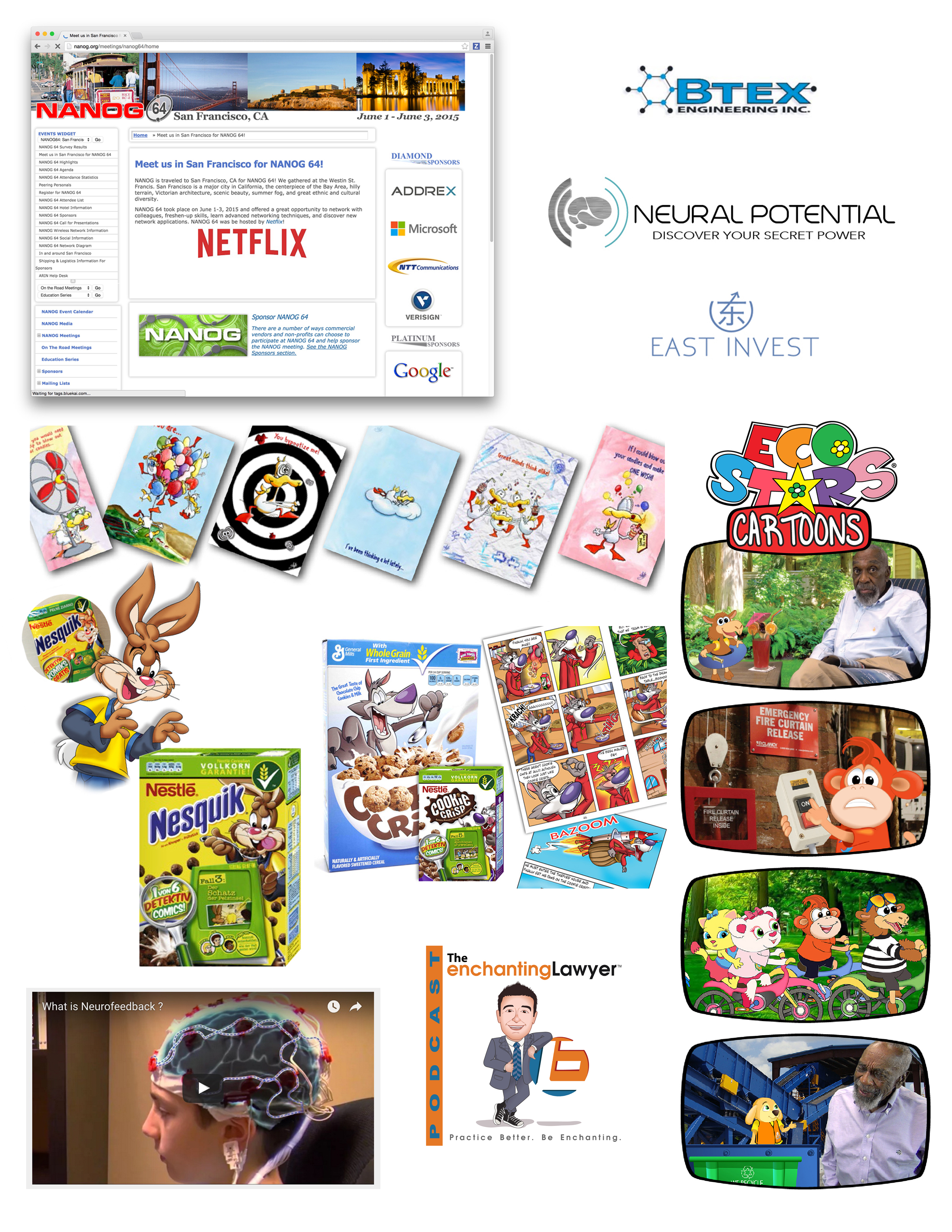                    Art                  PrintVideo & PhotographyWeb & MultimediaBrand Character Creation & DevelopmentStory BoardsChildren Book Illustration / Coloring / LayoutFreehand Illustration / Coloring (Water Colors, Gouache) Wacom Tablet Drawings In Illustrator / Photoshop / FlashBooksBook CoversPicture BooksChildren BooksComic BooksColoring BooksMapsBrochuresLogosStationery, Business Cards, Posters, Post CardsWine LabelsWrapping PaperGift BagsBack To School Items2D Animation over Green Screen2D animation with Voice OversVideo production / filmingVideo editing with Premiere Pro Video manipulationPhotograph ManipulationPhotoshop objects, textures or drawings onto a photographWebsite designWeb animationsWeb IconsAPP designAPP IconsAPP Animations2D Design & AnimationLogo Animation